Департамент общественных связей Ярославской области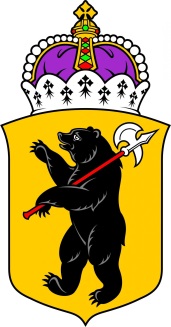 Информационные материалыдля участников второго конкурсного отбора проектов социально ориентированных некоммерческих организаций в рамках подпрограммы «Государственная поддержка гражданских инициатив и социально ориентированных некоммерческих организаций в Ярославской области» ЯрославльСодержаниеО проведении второго конкурсного отбора проектов СОНКО в 2021 годуО подаче заявки СОНКООб условиях второго конкурсного отбора проектов СОНКОО проведении второго конкурсного отбора проектов СОНКО в 2021 годуВ целях реализации подпрограммы «Государственная поддержка гражданских инициатив и социально ориентированных некоммерческих организаций в Ярославской области» на 2021 – 2025 годы государственной программы Ярославской области «Развитие институтов гражданского общества Ярославской области» на 2021 – 2025 годы, утвержденной постановлением Правительства области от 31.03.2021 № 173-п, департамент общественных связей Ярославской области объявляет о начале приема заявок на второй конкурсный отбор проектов СОНКО по следующим приоритетным направлениям:- стартап-мероприятия и проекты СОНКО, действующих менее трех лет с даты регистрации;- направленные на содействие развитию информационного общества;- направленные на развитие территориального общественного самоуправления.Прием заявок и оценка проектов СОНКО будет проходить в электронной форме на платформе https://ярославль.гранты.рф/. Существенные изменения коснулись формы заявки, критериев оценки проекта, порядка проведения конкурсного отбора.Прием заявок продлится с 15 октября по 15 ноября 2021 года.О подаче заявки СОНКОЗаявка представляется в департамент в форме электронных документов посредством заполнения соответствующих электронных форм, размещенных на сайте конкурсного отбора по адресу: https://ярославль.гранты.рф/.Заявки, представленные на бумажном носителе, а также направленные по электронной почте не рассматриваются.Для подготовки заявки на сайте https://ярославль.гранты.рф/ Вам необходимо пройти регистрацию в информационной системе «Созидатели» (инструкция по регистрации в Приложении к настоящим методическим материалам).Подготовка заявки представляет собой заполнение полей электронной формы. При заполнении полей необходимо внимательно ознакомиться с комментариями к каждому полю формы. Вы можете заполнять заявку частями, в течение нескольких дней. Система будет автоматически сохранять всю внесенную информацию.Сведения, указанные в полях «Название проекта», «Грантовое направление», «Краткое описание проекта», «География проекта», «Обоснование социальной значимости проекта», «Целевые группы проекта», «Цель проекта», «Задачи проекта», «Общая сумма расходов на реализацию проекта», «Запрашиваемая форма гранта», будут доступны для ознакомления всем посетителям сайта https://ярославль.гранты.рф/. Следует особенно внимательно проверять заполнение этих полей заявки, в том числе на предмет корректности отражения идеи проекта, отсутствия грамматических, орфографических и пунктуационных ошибок. СОНКО вправе представить не более одной заявки по каждому приоритетному направлению конкурсного отбора. Мероприятия проекта должны соответствовать положениям устава СОНКО.Обратите внимание! Не допускается представление двух и более заявок, в которых краткое описание проекта, обоснование социальной значимости проекта, цель (цели) и задачи проекта, календарный план проекта и (или) бюджет проекта совпадают по содержанию более чем на 50 процентов. СОНКО не вправе подавать практически один и тот же проект сразу по нескольким приоритетным направлениям конкурсного отбора.Обратите внимание!В поле 10 «Ожидаемые результаты проекта» раздела «О проекте» необходимо обязательно указать значения результатов предоставления субсидии, минимальные значения которых определены в объявлении о проведении конкурсного отбора, утвержденном приказом департамента общественных связей Ярославской области от 13.09.2021 № 69 (необходимо добавить в поле соответствующий количественный показатель):- численность добровольцев (волонтеров), привлекаемых к реализации проекта СОНКО, чел.;- количество публикаций о ходе реализации проекта в СМИ (в том числе в сети «Интернет»), ед.;- охват участников мероприятий, проводимых в рамках реализации проекта, чел..В случае отсутствия в заявке указанных результатов предоставления субсидии либо несоответствия значений результатов предоставления субсидии, минимальным значениям, установленным приказом ДОС ЯО от 13.09.2021 № 69, проект СОНКО не будет допущен к оценке экспертами и рассмотрению конкурсной комиссией!Обратите внимание!В состав заявки включаются следующие документы, которые загружаются в установленном формате в соответствующие поля заявки:- отсканированный оригинал действующей редакции устава СОНКО с печатью регистрирующего органа;- отсканированные согласия на обработку персональных данных ВСЕХ физических лиц, сведения о которых содержатся в заявке (руководитель проекта, члены команды проекта, бухгалтер СОНКО и др.);- отсканированный документ, подтверждающий полномочия лица на подачу заявки от лица СОНКО (если заявку подает лицо, сведения о котором как о лице, имеющем право без доверенности действовать от имени СОНКО, не содержатся в ЕГРЮЛ).Рекомендуем подать заявку не позднее 10 ноября 2021 года. Это даст возможность доработать заявку, если при ее регистрации будут выявлены нарушения установленных требований.Об условиях второго конкурсного отбора проектов СОНКОСОНКО может принять участие в конкурсном отборе проектов при соответствии следующим требованиям на дату подачи заявки:- СОНКО является российским юридическим лицом, созданным в одной из организационно-правовых форм некоммерческих организаций, за исключением государственного или муниципального учреждения, публично-правовой компании, государственной корпорации, государственной компании и иной некоммерческой организации, созданной Российской Федерацией, субъектом Российской Федерации, муниципальным образованием, государственным органом и (или) органом местного самоуправления;- СОНКО осуществляет на территории Ярославской области виды деятельности, указанные в статье 31.1 Федерального закона от 12 января 1996 года № 7-ФЗ «О некоммерческих организациях» и статье 4 Закона Ярославской области от 6 декабря 2012 г. № 56-з «О государственной поддержке социально ориентированных некоммерческих организаций в Ярославской области», в качестве юридического лица не менее одного года с момента государственной регистрации на территории Ярославской области;- СОНКО не имеет неисполненной обязанности по уплате налогов, сборов, страховых взносов, пеней, штрафов, процентов, подлежащих уплате в соответствии с законодательством Российской Федерации о налогах и сборах;- СОНКО не имеет просроченной задолженности по возврату в областной бюджет субсидий, иной просроченной задолженности перед областным бюджетом;- СОНКО не находится в процессе реорганизации (за исключением реорганизации в форме присоединения к юридическому лицу, являющемуся участником конкурсного отбора, другого юридического лица), ликвидации, в отношении нее не введена процедура банкротства, деятельность СОНКО не приостановлена в порядке, предусмотренном законодательством Российской Федерации;- в реестре дисквалифицированных лиц отсутствуют сведения о дисквалифицированных руководителе, членах коллегиального исполни-тельного органа, лице, исполняющем функции единоличного исполнительного органа, или главном бухгалтере СОНКО;- СОНКО не является иностранным юридическим лицом, а также российским юридическим лицом, в уставном (складочном) капитале которых доля участия иностранных юридических лиц, местом регистрации которых является государство или территория, включенные в утвержденный Министерством финансов Российской Федерации перечень государств и территорий, предоставляющих льготный налоговый режим налогообложения и (или) не предусматривающих раскрытия и предоставления информации при проведении финансовых операций (офшорные зоны), в совокупности превышает 50 процентов;- СОНКО не получает средства из областного бюджета на реализацию проекта, представленного для участия в конкурсном отборе;- у СОНКО отсутствуют нарушения обязательств по ранее заключенным соглашениям о предоставлении субсидий из областного бюджета, включая обязательство по представлению отчетности, в течение последних 3 лет, предшествующих году объявления конкурсного отбора;- у СОНКО отсутствуют ограничения прав на распоряжение денежными средствами, находящимися на счете (счетах) СОНКО в кредитной организации (кредитных организациях).К участию в конкурсном отборе не допускаются:- потребительские кооперативы, к которым относятся в том числе жилищные, жилищно-строительные и гаражные кооперативы, садоводческие, огороднические и дачные потребительские кооперативы, общества взаимного страхования, кредитные кооперативы, фонды проката, сельскохозяйственные потребительские кооперативы; - политические партии; - религиозные организации;- саморегулируемые организации; - объединения работодателей; - объединения кооперативов; - торгово-промышленные палаты; - товарищества собственников недвижимости, к которым относятся в том числе товарищества собственников жилья; - адвокатские палаты; - адвокатские образования; - нотариальные палаты; - государственно-общественные и общественно-государственные организации (объединения), их территориальные (структурные) подразделения (отделения), в том числе являющиеся отдельными юридическими лицами; - микрофинансовые организации.При подготовке проекта СОНКО должна учитывать границы максимального объема запрашиваемой субсидии, сроки реализации проекта, минимальные значения результатов предоставления субсидии, которые СОНКО необходимо достичь в ходе реализации мероприятий проекта, определенные для каждого приоритетного направления конкурсного отбора приказом ДОС ЯО от 13.09.2021 № 69.Условия конкурсного отбора проектов СОНКО, установленные приказом ДОС ЯО от 13.09.2021 № 691. Конкурсный отбор стартап-мероприятий и проектов СОНКО, действующих менее трех лет с даты регистрации Общий объем финансирования конкурсного отбора из областного бюджета (с учетом гранта Президента Российской Федерации на развитие гражданского общества) составляет 150 000 (Сто пятьдесят тысяч) руб.Максимальный объем запрашиваемой субсидии по проекту не должен превышать 150 000 (Сто пятьдесят тысяч) руб.Сроки реализации проекта: от 2 месяцев до 1 года.Дата начала реализации проекта: не ранее 01 января 2022.Дата завершения реализации проекта: не позднее 31 декабря 2022 года.Минимальные значения результатов предоставления субсидии, которые СОНКО необходимо достичь в ходе реализации мероприятий проекта:1. Численность добровольцев (волонтеров), привлекаемых к реализации проекта, – не менее 5 (Пяти) человек.2. Количество публикаций о ходе реализации проекта в средствах массовой информации (в том числе в сети «Интернет») – не менее 1 (Одной) публикации.3. Охват участников мероприятий, проводимых в рамках реализации проекта – не менее 100 (Ста) человек.2. Конкурсный отбор проектов СОНКО, направленных на содействие развитию информационного обществаОбщий объем финансирования конкурсного отбора из областного бюджета (с учетом гранта Президента Российской Федерации на развитие гражданского общества) составляет 400 000 (Четыреста тысяч) руб.Максимальный объем запрашиваемой субсидии по проекту не должен превышать 200 000 (Двести тысяч) руб.Сроки реализации проекта: от 2 месяцев до 1 года.Дата начала реализации проекта: не ранее 01 января 2022.Дата завершения реализации проекта: не позднее 31 декабря 2022 года.Минимальные значения результатов предоставления субсидии, которые СОНКО необходимо достичь в ходе реализации мероприятий проекта:1. Численность добровольцев (волонтеров), привлекаемых к реализации проекта, – не менее 5 (Пяти) человек.2. Количество публикаций о ходе реализации проекта в средствах массовой информации (в том числе в сети «Интернет») – не менее 1 (Одной) публикации.3. Охват участников мероприятий, проводимых в рамках реализации проекта – не менее 150 (Ста пятидесяти) человек.3. Конкурсный отбор проектов СОНКО, направленных на развитие территориального общественного самоуправленияОбщий объем финансирования конкурсного отбора из областного бюджета (с учетом гранта Президента Российской Федерации на развитие гражданского общества) составляет 200 000 (Двести тысяч) руб.Максимальный объем запрашиваемой субсидии по проекту не должен превышать 200 000 (Двести тысяч) руб.Сроки реализации проекта: от 2 месяцев до 1 года.Дата начала реализации проекта: не ранее 01 января 2022.Дата завершения реализации проекта: не позднее 31 декабря 2022 года.Минимальные значения результатов предоставления субсидии, которые СОНКО необходимо достичь в ходе реализации мероприятий проекта:1. Численность добровольцев (волонтеров), привлекаемых к реализации проекта, – не менее 5 (Пяти) человек.2. Количество публикаций о ходе реализации проекта в средствах массовой информации (в том числе в сети «Интернет») – не менее 1 (Одной) публикации.3. Охват участников мероприятий, проводимых в рамках реализации проекта – не менее 150 (Ста пятидесяти) человек.СОНКО несет ответственность за достоверность представляемых сведений в соответствии с действующим законодательством Российской Федерации. Все расходы, связанные с подготовкой и подачей заявки, несет СОНКО.Обратите внимание!Проект СОНКО не будет допущен к оценке экспертами и рассмотрению конкурсной комиссией в следующих случаях:- несоответствие участника конкурного отбора установленным требованиям;- представление участником конкурсного отбора более одной заявки по каждому из приоритетных направлений конкурсного отбора;- несоответствие представленного на конкурсный отбор проекта уставным целям СОНКО;- несоответствие сроков реализации проекта, объема запрашиваемой субсидии, минимальных значений результатов предоставления субсидии, которые СОНКО планирует достичь в ходе реализации мероприятий проекта, условиям конкурсного отбора, установленным приказом ДОС ЯО от 13.09.2021 № 69;- информация, представленная в проекте, в смете расходов, носит противоречивый характер и не позволяет определить сроки или длительность реализации проекта;- участник конкурсного отбора представил в заявке недостоверную информацию, в том числе о месте нахождения и адресе юридического лица.ПриложениеИнструкция по регистрации в информационной системе «Созидатели»1. Если Вы уже зарегистрированы в информационной системе «Созидатели», просто нажмите на кнопку «Войти» и введите данные своего личного кабинета.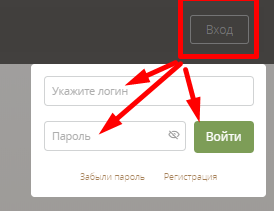 2. Если Вы еще не зарегистрированы на портале «Созидатели», пройдите процедуру быстрой регистрации. Для этого нажмите на вкладку «Регистрация» и заполните открывшуюся форму.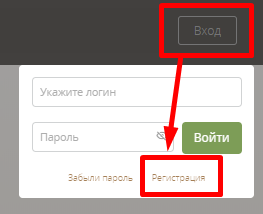 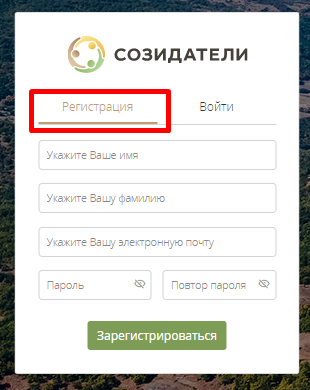 На указанную Вами электронную почту придет письмо со ссылкой для активации профиля. Пожалуйста, кликните на эту ссылку. После успешного перехода по ссылке Вы попадете в свой профиль для дальнейшей работы с порталом «Созидатели».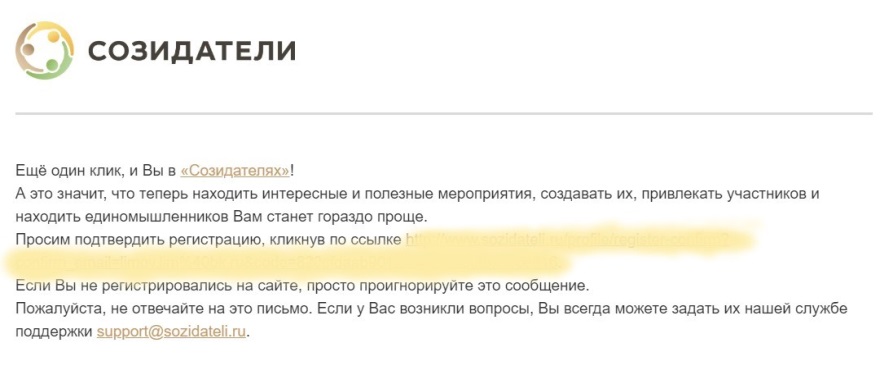 Контактная информация:Контактная информация:Палатников 
Денис Евгеньевич– заместитель директорадепартамента общественных связейтелефон: (4852) 401-457, palatnikov@yarregion.ruБунтов 
Александр Алексеевич - заместитель начальника отдела по работе с институтами гражданского обществателефон: (4852) 401-596, buntovaa@yarregion.ruПавлова 
Юлия Александровна - консультант отдела по работе с институтами гражданского обществателефон: (4852) 400-734, pavlovayua@yarregion.ruРешетняк 
Юлия Александровна - главный специалист отдела по работе с институтами гражданского обществателефон:(4852)401-065, reshetnyakya@yarregion.ruhttps://www.yarregion.ruhttps://www.yarregion.ru/depts/dos/default.aspxhttps://ярославль.гранты.рф/